Associate Professor (AP)															Non-Tenure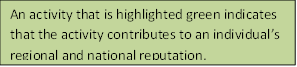 Associate Professor (AP)															Non-TenureAssociate Professor (AP)															Non-TenureAssociate Professor (AP)															Non-TenureProfessor (P)																Non-TenureProfessor (P)																Non-TenureProfessor (P)																Non-TenureProfessor (P)																Non-TenureActivityYes/NoDocumented?NotesDemonstrate excellence in the primary area of concentrationDemonstrate excellence in the primary area of concentrationDemonstrate excellence in the primary area of concentrationDemonstrate excellence in the primary area of concentrationDemonstrate excellence in the primary area of concentrationClinical Practice & Leadership (C) Founding faculty activity in development of the curriculum and practice program only applies to non-tenure track faculty Contribution to the development or enhancement of a model program that is integral to the success of one’s own department or other departments or programs within UCF COM.Contribution to the development of a program that expands the services, productivity, revenue, and reputation of the UCFEffective clinical outcomesDemonstrated practice of evidence-based medicine Evidence of safety and quality improvement Use of innovative clinical treatments High patient satisfaction scores Participation in multi-center clinical trials, initiation of new clinical trialsProcurement of extramural support for clinical trialsCollaboration and participation in translational researchInvolvement in clinical outreach, as evidenced by regional  or national referrals for care and by recognition as clinical expert Scholarship  (S) Regional or National ReputationFounding faculty activities in development of the curriculum and practice program only applies to non-tenure faculty.Contribution to the development or enhancement of a model program that is integral to the success of one’s own department or other departments or programs within UCF COM.Contribution to the development of a program that expands the services, productivity, revenue, and reputation of the UCF COMPeer review of curricular materialsPublication of guidelines and/or protocols for patient treatment or delivery of carePublication of materials in peer-reviewed depositories such as MedEdPORTALPublication of teaching toolsPresentations at national/international meetings (with refereed published abstracts)Peer evaluation of materials presented at meetings or published in MedEdPORTAL Experimental Studies in basic research or clinical trialsPublication of original research  findings in peer-reviewed journalsAdoption of innovative materials (educational or clinical) by other institutionsPeer review of manuscripts for major journalsInvitations to serve on regional clinical or research study groupsCo-investigator on funded grantsInvitations for consulting (clinical, educational, or research)Invited seminars/lectures at other institutionsInvitations to serve as ad-hoc reviewer for journals Publication of book chapters Scientific GrantsInvitations to serve as ad-hoc reviewer for grant proposalsActivityYes/NoDocumented?NotesTeaching & Ed Leadership (T&EL)Founding faculty activity in development of the curriculum and practice program only applies to non-tenure track faculty Contribution to the development or enhancement of a model program that is integral to the success of one’s own department or other departments or programs within UCF COM.Contribution to the development of a program that expands the services, productivity, revenue, and reputation of the UCF COMDemonstrated use of “Best Practices” in pedagogies and instructional materials Demonstrated effectiveness in curricular integration and/or use of highly innovative approachesDevelopment of effective formative and summative assessment toolsDocumentation of effective learning outcomes (student self-reported outcomes, performance on exams, etc.)Student performance on NBME subject exams and USMLE Step 1 & Step 2 exams Participation in thesis committees of masters and Ph.D. level students Documented effectiveness in research training and mentorship of medical students, graduate students, postdoctoral students, and/or residents High ratings on student, peer, and/or supervisory teaching evaluationsHigh ratings on evaluations of faculty member as clerkship, module, course director, or residency program directorHigh ratings on Program Evaluation Subcommittee reportHigh ratings on evaluations of instructional and/or curricular materials Student or other evaluations of advising and mentoring effectivenessSuccess and accomplishment of trainees College/university teaching awards Service & Academic Leadership (SAL)Membership on departmental, college, and/or university committeesMembership on committees of affiliated institutions, such as IRB, QI committee, or residence selection committeeService to local community and community organizations Unpaid ad hoc reviewing of journal articles and/or grant proposals Provision of continuing education programs for community and/or university Development of programs that promote diversity Service as director of laboratory or practice site (or other practice program-related leadership)Service as Department Chair Demonstration of attainment of benchmarks for successful change (i.e., AAMC graduation questionnaire)Participation in activities such as accreditation, assessment, or institutional effectiveness programs Officer/leadership of regional academic, medical, or research organizations Service as Assistant or Associate Dean Recognition from regional or national societiesActivity              In addition to examples for Associate ProfessorYes/NoYes/NoDocumented?Documented?NotesDemonstrate excellence in the primary area of concentrationDemonstrate excellence in the primary area of concentrationDemonstrate excellence in the primary area of concentrationDemonstrate excellence in the primary area of concentrationDemonstrate excellence in the primary area of concentrationDemonstrate excellence in the primary area of concentrationClinical Activity (C)  Clinical Activity (C)  Founding faculty activities in development of practice program and practice program only applies to non-tenure track facultyFounding faculty activities in development of practice program and practice program only applies to non-tenure track facultyDevelopment or enhancement of a model program that is integral to the success of oneonly applies to non-tenure track facultye UCF COM. within UCF COM.Development or enhancement of a model program that is integral to the success of oneonly applies to non-tenure track facultye UCF COM. within UCF COM.Development of a program that expands the services, productivity, revenue, and reputation of the UCFDevelopment of a program that expands the services, productivity, revenue, and reputation of the UCFParticipation in multi-center clinical trials, initiation of new clinical trials Participation in multi-center clinical trials, initiation of new clinical trials Collaboration and participation in translational research Collaboration and participation in translational research Procurement of extramural support for clinical trials Procurement of extramural support for clinical trials National referrals for careNational referrals for careNational recognition for new patient programs and/or clinical innovationNational recognition for new patient programs and/or clinical innovationNational recognition for safety and quality improvementNational recognition for safety and quality improvementImpact on care at national levelImpact on care at national levelScholarship (S) National ProminenceFounding faculty activity in development of the curriculum and practice/research programs only applies to non-tenure track faculty Development or enhancement of a model program that is integral to the success of one’s own department or other departments or programs within UCF COM.Development, enhancement, or managements of a program that expands the services, productivity, revenue, and reputation of the UCF COM.Evidence of sustained performance as an outstanding faculty member with demonstrated commitment to teaching, advising, and student welfare Publication of original findings in highest-impact journals within one’s field Procurement (as PI) of competitive grant funding for research, curriculum development, or other scholarly activitiesChairmanship of study sections/peer review groups Member of grant review panels for major funding agencies (NIH, NSF, AHA, ACS, etc.)Organizing committee member/executive committee/board of scientific organizations Editor or member of editorial board of journals. Editor of text, research, or other types of books Authoring entire textbook or other books Citations in peer-reviewed journals Awards or other recognition for excellence in the scholarship of teaching and learning (SoTL)Publication of invited review articles Invited presentations at national/international meetingsTeaching & Ed Leadership (T&EL) In addition to examples for Associate ProfessorFounding faculty activity in development of the curriculum and practice program only applies to non-tenure track facultyDevelopment or enhancement of a model program that is integral to the success of one’s own department or other departments or programs within UCF COM.Development, enhancement, or managements of a program that expands the services, productivity, revenue, and reputation of the UCF COM.Participation in thesis committees of masters and Ph.D. level students Sustained high ratings on teaching evaluations, evaluations of course materials, evaluations of mentoring/advising, etc.Documented effectiveness in research training and mentorship of medical students, graduate students, postdoctoral students, and/or residents Adoption of course materials, curricular designs, novel technologies, etc. by other institutionsNational recognition for curriculum development, evaluation, and/or integrationNational/international teaching awardsService & Academic Leadership (SAL)Chairing of departmental, college, and/or university committees Representation of COM in official activities Membership on national/international academic, medical, or research committees Organization of teaching workshops, seminars, and/or professional meetingsService as department chair, assistant dean, or associate dean Service as director, or associate director in established units.Development of mentoring programs for new facultyOfficer/leadership  of national/international academic, medical, or research organizations Unpaid service as journal editor, book editor, or member of journal editorial board Unpaid service on grant panels for major funding agencies Member of accreditation site teams (LCME, SACS, etc.)Recognition from national/international societies